Principio del formularioFinal del formulario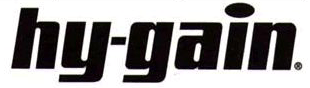 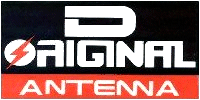 ! 23bbf3cc-1b0b-4779-8148-22136af84778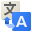 Texto originalSugiere una traducción mejorWC:23bbf3cc-1b0b-4779-8148-22136af84778http://www.radiocenter.es/contents/es-mx/d157.htmlhttp://www.radiocenter.es/contents/es-mx/d157.html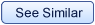 WebCake Related Searches:Ham Radio EquipmentRadio EquipmentShortwave ListeningYaesu FTHam Radio OnlineAmateur Radio DxHDTV AntennasTv Antenna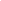 ANTENA VERTICAL DE BANDA ANCHA EN FIBRA DE VIDRIO
Altura 7,16 Mts - Frecuencia 3,5 a 57 Mhz -  Sin radiales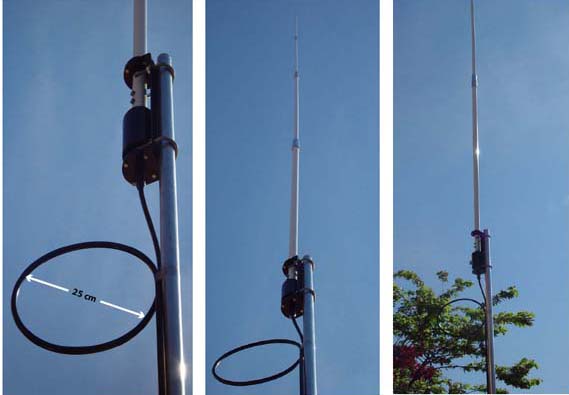 
Este producto sobrepasa 1 metro de longitud embalado. Serán añadidos 7€ de recargo adicionales de suplemento de transporte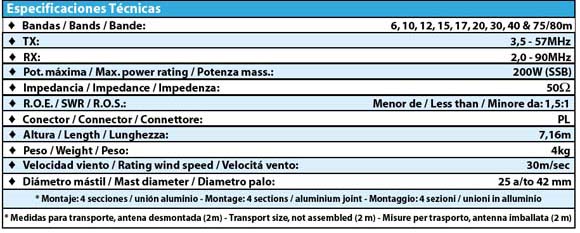 <!-- MakeFullWidth0 --><!-- MakeFullWidth1 --><!-- MakeFullWidth2 --><!-- MakeFullWidth3 --><!-- MakeFullWidth4 --><!-- MakeFullWidth5 --><!-- MakeFullWidth6 --><!-- MakeFullWidth7 --><!-- MakeFullWidth8 --><!-- MakeFullWidth9 --><!-- MakeFullWidth10 --><!-- MakeFullWidth11 --><!-- MakeFullWidth12 --><!-- MakeFullWidth13 --><!-- MakeFullWidth14 --><!-- MakeFullWidth15 --><!-- MakeFullWidth16 --><!-- MakeFullWidth17 --><!-- MakeFullWidth18 --><!-- MakeFullWidth19 -->LA ANTENA VERTICAL MAS VENDIDA.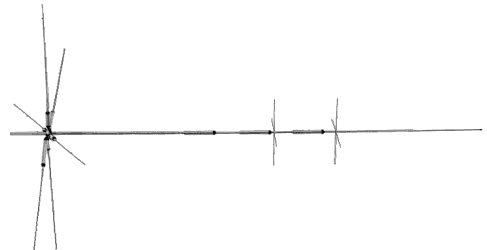 Vertical de 6 bandas 6-10-15-20-40-80 mts. 200 W. máx. (SSB) 6 + 4 + 4 radiales 460 cms. 40 m/s. máx. Conector UHF hembra Manual de instruccionesEste producto sobrepasa 1 metro de longitud embalado. Serán añadidos 7€ de recargo adicionales de suplemento de transporte.<!-- MakeFullWidth0 --><!-- MakeFullWidth1 --><!-- MakeFullWidth2 --><!-- MakeFullWidth3 --><!-- MakeFullWidth4 --><!-- MakeFullWidth5 --><!-- MakeFullWidth6 --><!-- MakeFullWidth7 --><!-- MakeFullWidth8 --><!-- MakeFullWidth9 --><!-- MakeFullWidth10 --><!-- MakeFullWidth11 --><!-- MakeFullWidth12 --><!-- MakeFullWidth13 --><!-- MakeFullWidth14 --><!-- MakeFullWidth15 --><!-- MakeFullWidth16 --><!-- MakeFullWidth17 --><!-- MakeFullWidth18 --><!-- MakeFullWidth19 -->Pequeña antena para radioaficionados con restricciones de espacio. Permite la operación en 80, 40, 20, 15 y 10m, ¡Además de en VHF 2m y UHF 70cm! La ganancia en 2m es de 2.1dBi y en 70cm de 5.5dBi. Potencia máxima 200W SSB (3.5 - 50 MHz), 150W FM (50 - 440MHz). Longitud total 2.7m, longitud de los cinco radiales inferiores aproximadamente 1.5m, peso 2.4kg. ¡Para operar en HF no necesita radiales adicionales!Manual instalación<!-- MakeFullWidth0 --><!-- MakeFullWidth1 --><!-- MakeFullWidth2 --><!-- MakeFullWidth3 --><!-- MakeFullWidth4 --><!-- MakeFullWidth5 --><!-- MakeFullWidth6 --><!-- MakeFullWidth7 --><!-- MakeFullWidth8 --><!-- MakeFullWidth9 --><!-- MakeFullWidth10 --><!-- MakeFullWidth11 --><!-- MakeFullWidth12 --><!-- MakeFullWidth13 --><!-- MakeFullWidth14 --><!-- MakeFullWidth15 --><!-- MakeFullWidth16 --><!-- MakeFullWidth17 --><!-- MakeFullWidth18 --><!-- MakeFullWidth19 -->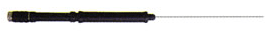 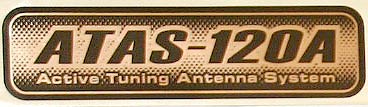 La antena activa ATAS 120 de YAESU se ajusta automáticamente con los FT857, FT897 .  Frecuencias 7 / 14 / 21/ 28 / 50/ 144/ 430 mhz.
Dispone de un motor para ajustar las bandas automáticamente y sólo funciona FT 857, FT 897.
Ajusta  HF,  VHF y UHF no es necesario tocar nada. La instalación se ha de realizar de manera correcta con buen plano de tierra ó masa.Manual de instalación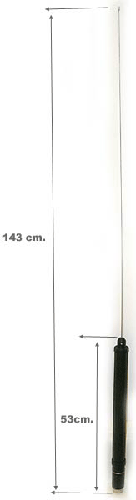 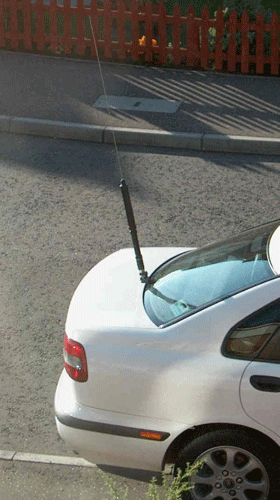 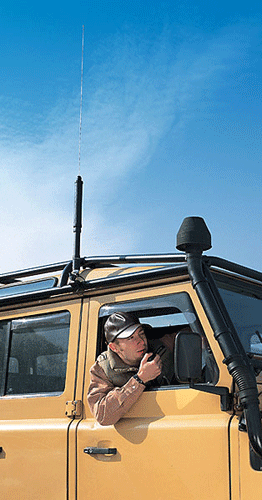 <!-- MakeFullWidth0 --><!-- MakeFullWidth1 --><!-- MakeFullWidth2 --><!-- MakeFullWidth3 --><!-- MakeFullWidth4 --><!-- MakeFullWidth5 --><!-- MakeFullWidth6 --><!-- MakeFullWidth7 --><!-- MakeFullWidth8 --><!-- MakeFullWidth9 --><!-- MakeFullWidth10 --><!-- MakeFullWidth11 --><!-- MakeFullWidth12 --><!-- MakeFullWidth13 --><!-- MakeFullWidth14 --><!-- MakeFullWidth15 --><!-- MakeFullWidth16 --><!-- MakeFullWidth17 --><!-- MakeFullWidth18 --><!-- MakeFullWidth19 -->VERTICAL 10-12-15-17-20M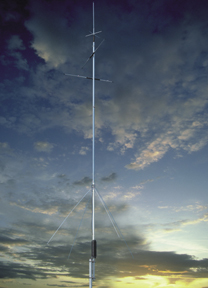 Este producto sobrepasa 1 metro de longitud embalado. Serán añadidos 7€ de recargo adicionales de suplemento de transporte.<!-- MakeFullWidth0 --><!-- MakeFullWidth1 --><!-- MakeFullWidth2 --><!-- MakeFullWidth3 --><!-- MakeFullWidth4 --><!-- MakeFullWidth5 --><!-- MakeFullWidth6 --><!-- MakeFullWidth7 --><!-- MakeFullWidth8 --><!-- MakeFullWidth9 --><!-- MakeFullWidth10 --><!-- MakeFullWidth11 --><!-- MakeFullWidth12 --><!-- MakeFullWidth13 --><!-- MakeFullWidth14 --><!-- MakeFullWidth15 --><!-- MakeFullWidth16 --><!-- MakeFullWidth17 --><!-- MakeFullWidth18 --><!-- MakeFullWidth19 -->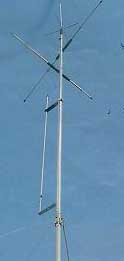 Este producto sobrepasa 1 metro de longitud embalado. Serán añadidos 7€ de recargo adicionales de suplemento de transporte.<!-- MakeFullWidth0 --><!-- MakeFullWidth1 --><!-- MakeFullWidth2 --><!-- MakeFullWidth3 --><!-- MakeFullWidth4 --><!-- MakeFullWidth5 --><!-- MakeFullWidth6 --><!-- MakeFullWidth7 --><!-- MakeFullWidth8 --><!-- MakeFullWidth9 --><!-- MakeFullWidth10 --><!-- MakeFullWidth11 --><!-- MakeFullWidth12 --><!-- MakeFullWidth13 --><!-- MakeFullWidth14 --><!-- MakeFullWidth15 --><!-- MakeFullWidth16 --><!-- MakeFullWidth17 --><!-- MakeFullWidth18 --><!-- MakeFullWidth19 -->VERTICAL 6-10-12-15-17-20 SIN RADIALES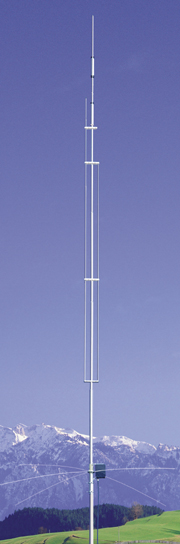 Este producto sobrepasa 1 metro de longitud embalado. Serán añadidos 7€ de recargo adicionales de suplemento de transporte.<!-- MakeFullWidth0 --><!-- MakeFullWidth1 --><!-- MakeFullWidth2 --><!-- MakeFullWidth3 --><!-- MakeFullWidth4 --><!-- MakeFullWidth5 --><!-- MakeFullWidth6 --><!-- MakeFullWidth7 --><!-- MakeFullWidth8 --><!-- MakeFullWidth9 --><!-- MakeFullWidth10 --><!-- MakeFullWidth11 --><!-- MakeFullWidth12 --><!-- MakeFullWidth13 --><!-- MakeFullWidth14 --><!-- MakeFullWidth15 --><!-- MakeFullWidth16 --><!-- MakeFullWidth17 --><!-- MakeFullWidth18 --><!-- MakeFullWidth19 -->VERTICAL 6-10-12-15-17-20-30-40 MHZ.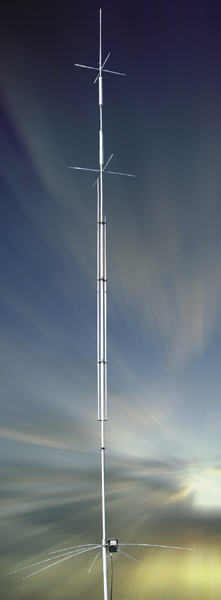 Este producto sobrepasa 1 metro de longitud embalado. Serán añadidos 20€ de recargo adicionales de suplemento de transporte.<!-- MakeFullWidth0 --><!-- MakeFullWidth1 --><!-- MakeFullWidth2 --><!-- MakeFullWidth3 --><!-- MakeFullWidth4 --><!-- MakeFullWidth5 --><!-- MakeFullWidth6 --><!-- MakeFullWidth7 --><!-- MakeFullWidth8 --><!-- MakeFullWidth9 --><!-- MakeFullWidth10 --><!-- MakeFullWidth11 --><!-- MakeFullWidth12 --><!-- MakeFullWidth13 --><!-- MakeFullWidth14 --><!-- MakeFullWidth15 --><!-- MakeFullWidth16 --><!-- MakeFullWidth17 --><!-- MakeFullWidth18 --><!-- MakeFullWidth19 -->DIRECTIVA 5 BANDAS, 3 ELEMENTOS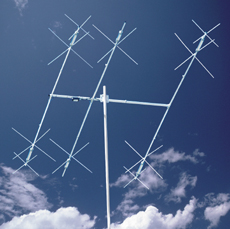 Este producto sobrepasa 1 metro de longitud embalado. Serán añadidos 20€ de recargo adicionales de suplemento de transporte.<!-- MakeFullWidth0 --><!-- MakeFullWidth1 --><!-- MakeFullWidth2 --><!-- MakeFullWidth3 --><!-- MakeFullWidth4 --><!-- MakeFullWidth5 --><!-- MakeFullWidth6 --><!-- MakeFullWidth7 --><!-- MakeFullWidth8 --><!-- MakeFullWidth9 --><!-- MakeFullWidth10 --><!-- MakeFullWidth11 --><!-- MakeFullWidth12 --><!-- MakeFullWidth13 --><!-- MakeFullWidth14 --><!-- MakeFullWidth15 --><!-- MakeFullWidth16 --><!-- MakeFullWidth17 --><!-- MakeFullWidth18 --><!-- MakeFullWidth19 -->TRIBANDA 3 ELEMENTOS 10-15-20 MTS.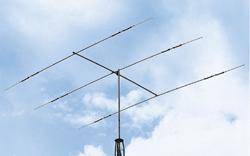 Este producto sobrepasa 1 metro de longitud embalado. Serán añadidos 20€ de recargo adicionales de suplemento de transporte.<!-- MakeFullWidth0 --><!-- MakeFullWidth1 --><!-- MakeFullWidth2 --><!-- MakeFullWidth3 --><!-- MakeFullWidth4 --><!-- MakeFullWidth5 --><!-- MakeFullWidth6 --><!-- MakeFullWidth7 --><!-- MakeFullWidth8 --><!-- MakeFullWidth9 --><!-- MakeFullWidth10 --><!-- MakeFullWidth11 --><!-- MakeFullWidth12 --><!-- MakeFullWidth13 --><!-- MakeFullWidth14 --><!-- MakeFullWidth15 --><!-- MakeFullWidth16 --><!-- MakeFullWidth17 --><!-- MakeFullWidth18 --><!-- MakeFullWidth19 -->KIT ADICIONAL PARA 40 ó 30 MTS PARA A-3-S<!-- MakeFullWidth0 --><!-- MakeFullWidth1 --><!-- MakeFullWidth2 --><!-- MakeFullWidth3 --><!-- MakeFullWidth4 --><!-- MakeFullWidth5 --><!-- MakeFullWidth6 --><!-- MakeFullWidth7 --><!-- MakeFullWidth8 --><!-- MakeFullWidth9 --><!-- MakeFullWidth10 --><!-- MakeFullWidth11 --><!-- MakeFullWidth12 --><!-- MakeFullWidth13 --><!-- MakeFullWidth14 --><!-- MakeFullWidth15 --><!-- MakeFullWidth16 --><!-- MakeFullWidth17 --><!-- MakeFullWidth18 --><!-- MakeFullWidth19 -->BIBANDA 18-24 MHZ. BANDAS WARC. 3 ELEMENTOS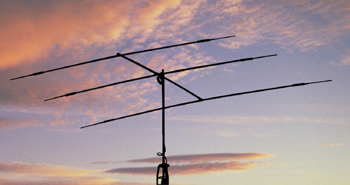 Este producto sobrepasa 1 metro de longitud embalado. Serán añadidos 20€ de recargo adicionales de suplemento de transporte.<!-- MakeFullWidth0 --><!-- MakeFullWidth1 --><!-- MakeFullWidth2 --><!-- MakeFullWidth3 --><!-- MakeFullWidth4 --><!-- MakeFullWidth5 --><!-- MakeFullWidth6 --><!-- MakeFullWidth7 --><!-- MakeFullWidth8 --><!-- MakeFullWidth9 --><!-- MakeFullWidth10 --><!-- MakeFullWidth11 --><!-- MakeFullWidth12 --><!-- MakeFullWidth13 --><!-- MakeFullWidth14 --><!-- MakeFullWidth15 --><!-- MakeFullWidth16 --><!-- MakeFullWidth17 --><!-- MakeFullWidth18 --><!-- MakeFullWidth19 -->KIT ADICIONAL PARA 10 MHZ PARA A-3-WS<!-- MakeFullWidth0 --><!-- MakeFullWidth1 --><!-- MakeFullWidth2 --><!-- MakeFullWidth3 --><!-- MakeFullWidth4 --><!-- MakeFullWidth5 --><!-- MakeFullWidth6 --><!-- MakeFullWidth7 --><!-- MakeFullWidth8 --><!-- MakeFullWidth9 --><!-- MakeFullWidth10 --><!-- MakeFullWidth11 --><!-- MakeFullWidth12 --><!-- MakeFullWidth13 --><!-- MakeFullWidth14 --><!-- MakeFullWidth15 --><!-- MakeFullWidth16 --><!-- MakeFullWidth17 --><!-- MakeFullWidth18 --><!-- MakeFullWidth19 -->TRIBANDA 14-21-28 MHZ, 4 ELEMENTOS.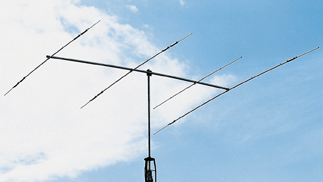 Este producto sobrepasa 1 metro de longitud embalado. Serán añadidos 20€ de recargo adicionales de suplemento de transporte.<!-- MakeFullWidth0 --><!-- MakeFullWidth1 --><!-- MakeFullWidth2 --><!-- MakeFullWidth3 --><!-- MakeFullWidth4 --><!-- MakeFullWidth5 --><!-- MakeFullWidth6 --><!-- MakeFullWidth7 --><!-- MakeFullWidth8 --><!-- MakeFullWidth9 --><!-- MakeFullWidth10 --><!-- MakeFullWidth11 --><!-- MakeFullWidth12 --><!-- MakeFullWidth13 --><!-- MakeFullWidth14 --><!-- MakeFullWidth15 --><!-- MakeFullWidth16 --><!-- MakeFullWidth17 --><!-- MakeFullWidth18 --><!-- MakeFullWidth19 -->KIT ADICIONAL PARA 40 ó 30 MTS PARA A-4-S<!-- MakeFullWidth0 --><!-- MakeFullWidth1 --><!-- MakeFullWidth2 --><!-- MakeFullWidth3 --><!-- MakeFullWidth4 --><!-- MakeFullWidth5 --><!-- MakeFullWidth6 --><!-- MakeFullWidth7 --><!-- MakeFullWidth8 --><!-- MakeFullWidth9 --><!-- MakeFullWidth10 --><!-- MakeFullWidth11 --><!-- MakeFullWidth12 --><!-- MakeFullWidth13 --><!-- MakeFullWidth14 --><!-- MakeFullWidth15 --><!-- MakeFullWidth16 --><!-- MakeFullWidth17 --><!-- MakeFullWidth18 --><!-- MakeFullWidth19 -->TRIBANDA 10-15-20 MTS 7 ELEMENTOS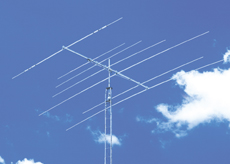 Este producto sobrepasa 1 metro de longitud embalado. Serán añadidos 20€ de recargo adicionales de suplemento de transporte.<!-- MakeFullWidth0 --><!-- MakeFullWidth1 --><!-- MakeFullWidth2 --><!-- MakeFullWidth3 --><!-- MakeFullWidth4 --><!-- MakeFullWidth5 --><!-- MakeFullWidth6 --><!-- MakeFullWidth7 --><!-- MakeFullWidth8 --><!-- MakeFullWidth9 --><!-- MakeFullWidth10 --><!-- MakeFullWidth11 --><!-- MakeFullWidth12 --><!-- MakeFullWidth13 --><!-- MakeFullWidth14 --><!-- MakeFullWidth15 --><!-- MakeFullWidth16 --><!-- MakeFullWidth17 --><!-- MakeFullWidth18 --><!-- MakeFullWidth19 -->KIT BANDA 40 MTS 1 ELEMENTO PARA X-7<!-- MakeFullWidth0 --><!-- MakeFullWidth1 --><!-- MakeFullWidth2 --><!-- MakeFullWidth3 --><!-- MakeFullWidth4 --><!-- MakeFullWidth5 --><!-- MakeFullWidth6 --><!-- MakeFullWidth7 --><!-- MakeFullWidth8 --><!-- MakeFullWidth9 --><!-- MakeFullWidth10 --><!-- MakeFullWidth11 --><!-- MakeFullWidth12 --><!-- MakeFullWidth13 --><!-- MakeFullWidth14 --><!-- MakeFullWidth15 --><!-- MakeFullWidth16 --><!-- MakeFullWidth17 --><!-- MakeFullWidth18 --><!-- MakeFullWidth19 -->LOGARITMICA 13,5-32 MHZ. 8 ELEMENTOS.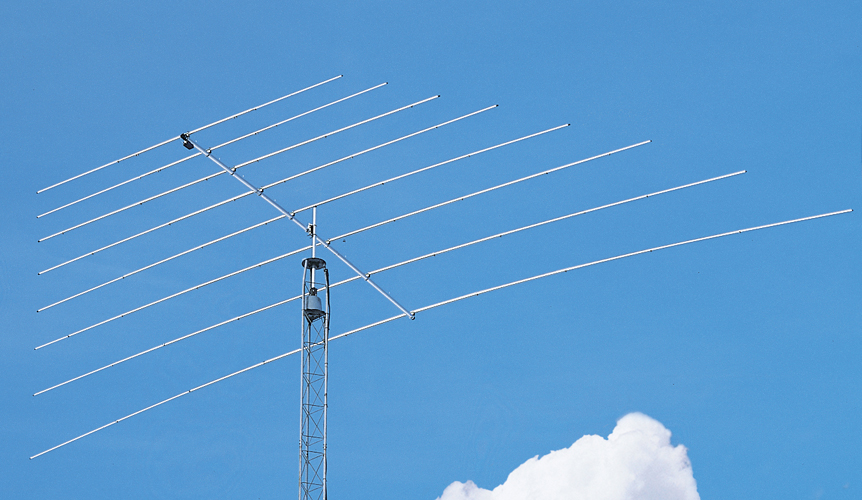 Este producto sobrepasa 1 metro de longitud embalado. Serán añadidos 20€ de recargo adicionales de suplemento de transporte.<!-- MakeFullWidth0 --><!-- MakeFullWidth1 --><!-- MakeFullWidth2 --><!-- MakeFullWidth3 --><!-- MakeFullWidth4 --><!-- MakeFullWidth5 --><!-- MakeFullWidth6 --><!-- MakeFullWidth7 --><!-- MakeFullWidth8 --><!-- MakeFullWidth9 --><!-- MakeFullWidth10 --><!-- MakeFullWidth11 --><!-- MakeFullWidth12 --><!-- MakeFullWidth13 --><!-- MakeFullWidth14 --><!-- MakeFullWidth15 --><!-- MakeFullWidth16 --><!-- MakeFullWidth17 --><!-- MakeFullWidth18 --><!-- MakeFullWidth19 -->2 ELEMENTOS MONOBANDA 40 MTS.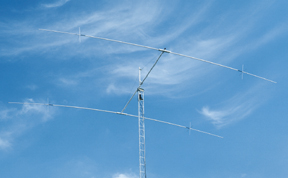 Este producto sobrepasa 1 metro de longitud embalado. Serán añadidos 20€ de recargo adicionales de suplemento de transporte.<!-- MakeFullWidth0 --><!-- MakeFullWidth1 --><!-- MakeFullWidth2 --><!-- MakeFullWidth3 --><!-- MakeFullWidth4 --><!-- MakeFullWidth5 --><!-- MakeFullWidth6 --><!-- MakeFullWidth7 --><!-- MakeFullWidth8 --><!-- MakeFullWidth9 --><!-- MakeFullWidth10 --><!-- MakeFullWidth11 --><!-- MakeFullWidth12 --><!-- MakeFullWidth13 --><!-- MakeFullWidth14 --><!-- MakeFullWidth15 --><!-- MakeFullWidth16 --><!-- MakeFullWidth17 --><!-- MakeFullWidth18 --><!-- MakeFullWidth19 -->DIPOLO RIGIDO PARA 28-21-14 MHZ.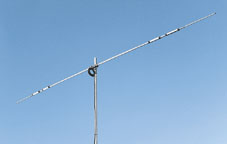 Este producto sobrepasa 1 metro de longitud embalado. Serán añadidos 7€ de recargo adicionales de suplemento de transporte.<!-- MakeFullWidth0 --><!-- MakeFullWidth1 --><!-- MakeFullWidth2 --><!-- MakeFullWidth3 --><!-- MakeFullWidth4 --><!-- MakeFullWidth5 --><!-- MakeFullWidth6 --><!-- MakeFullWidth7 --><!-- MakeFullWidth8 --><!-- MakeFullWidth9 --><!-- MakeFullWidth10 --><!-- MakeFullWidth11 --><!-- MakeFullWidth12 --><!-- MakeFullWidth13 --><!-- MakeFullWidth14 --><!-- MakeFullWidth15 --><!-- MakeFullWidth16 --><!-- MakeFullWidth17 --><!-- MakeFullWidth18 --><!-- MakeFullWidth19 -->DIPOLO RIGIDO PARA 10-18-24 MHZEste producto sobrepasa 1 metro de longitud embalado. Serán añadidos 7€ de recargo adicionales de suplemento de transporte.<!-- MakeFullWidth0 --><!-- MakeFullWidth1 --><!-- MakeFullWidth2 --><!-- MakeFullWidth3 --><!-- MakeFullWidth4 --><!-- MakeFullWidth5 --><!-- MakeFullWidth6 --><!-- MakeFullWidth7 --><!-- MakeFullWidth8 --><!-- MakeFullWidth9 --><!-- MakeFullWidth10 --><!-- MakeFullWidth11 --><!-- MakeFullWidth12 --><!-- MakeFullWidth13 --><!-- MakeFullWidth14 --><!-- MakeFullWidth15 --><!-- MakeFullWidth16 --><!-- MakeFullWidth17 --><!-- MakeFullWidth18 --><!-- MakeFullWidth19 -->DIPOLO RIGIDO PARA 7-14-21-28 MHZEste producto sobrepasa 1 metro de longitud embalado. Serán añadidos 7€ de recargo adicionales de suplemento de transporte.<!-- MakeFullWidth0 --><!-- MakeFullWidth1 --><!-- MakeFullWidth2 --><!-- MakeFullWidth3 --><!-- MakeFullWidth4 --><!-- MakeFullWidth5 --><!-- MakeFullWidth6 --><!-- MakeFullWidth7 --><!-- MakeFullWidth8 --><!-- MakeFullWidth9 --><!-- MakeFullWidth10 --><!-- MakeFullWidth11 --><!-- MakeFullWidth12 --><!-- MakeFullWidth13 --><!-- MakeFullWidth14 --><!-- MakeFullWidth15 --><!-- MakeFullWidth16 --><!-- MakeFullWidth17 --><!-- MakeFullWidth18 --><!-- MakeFullWidth19 -->DIPOLO RIGIDO PARA 7 MHZEste producto sobrepasa 1 metro de longitud embalado. Serán añadidos 7€ de recargo adicionales de suplemento de transporte.<!-- MakeFullWidth0 --><!-- MakeFullWidth1 --><!-- MakeFullWidth2 --><!-- MakeFullWidth3 --><!-- MakeFullWidth4 --><!-- MakeFullWidth5 --><!-- MakeFullWidth6 --><!-- MakeFullWidth7 --><!-- MakeFullWidth8 --><!-- MakeFullWidth9 --><!-- MakeFullWidth10 --><!-- MakeFullWidth11 --><!-- MakeFullWidth12 --><!-- MakeFullWidth13 --><!-- MakeFullWidth14 --><!-- MakeFullWidth15 --><!-- MakeFullWidth16 --><!-- MakeFullWidth17 --><!-- MakeFullWidth18 --><!-- MakeFullWidth19 -->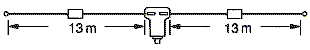 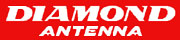 Dipolo de 2 bandas 40-80 mts. (7/3,5 MHz) Balun BU-50 incluido 1,2 KW (PEP) 26 mts. 1,85 Kgr. <!-- MakeFullWidth0 --><!-- MakeFullWidth1 --><!-- MakeFullWidth2 --><!-- MakeFullWidth3 --><!-- MakeFullWidth4 --><!-- MakeFullWidth5 --><!-- MakeFullWidth6 --><!-- MakeFullWidth7 --><!-- MakeFullWidth8 --><!-- MakeFullWidth9 --><!-- MakeFullWidth10 --><!-- MakeFullWidth11 --><!-- MakeFullWidth12 --><!-- MakeFullWidth13 --><!-- MakeFullWidth14 --><!-- MakeFullWidth15 --><!-- MakeFullWidth16 --><!-- MakeFullWidth17 --><!-- MakeFullWidth18 --><!-- MakeFullWidth19 -->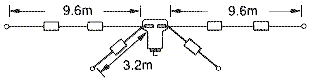   Dipolo de 5 bandas   10-15-20-40-80 mts.   Balun BU-50 incluido   1,2 KW (PEP)   19,20 + 6,40 mts.   2,50 Kgr.<!-- MakeFullWidth0 --><!-- MakeFullWidth1 --><!-- MakeFullWidth2 --><!-- MakeFullWidth3 --><!-- MakeFullWidth4 --><!-- MakeFullWidth5 --><!-- MakeFullWidth6 --><!-- MakeFullWidth7 --><!-- MakeFullWidth8 --><!-- MakeFullWidth9 --><!-- MakeFullWidth10 --><!-- MakeFullWidth11 --><!-- MakeFullWidth12 --><!-- MakeFullWidth13 --><!-- MakeFullWidth14 --><!-- MakeFullWidth15 --><!-- MakeFullWidth16 --><!-- MakeFullWidth17 --><!-- MakeFullWidth18 --><!-- MakeFullWidth19 -->  Dipolo de 5 bandas   10-15-20-40-80 mts.   Balun  incluido   1,2 KW (PEP)   19,20 + 6,40 mts.   2,50 Kgr.<!-- MakeFullWidth0 --><!-- MakeFullWidth1 --><!-- MakeFullWidth2 --><!-- MakeFullWidth3 --><!-- MakeFullWidth4 --><!-- MakeFullWidth5 --><!-- MakeFullWidth6 --><!-- MakeFullWidth7 --><!-- MakeFullWidth8 --><!-- MakeFullWidth9 --><!-- MakeFullWidth10 --><!-- MakeFullWidth11 --><!-- MakeFullWidth12 --><!-- MakeFullWidth13 --><!-- MakeFullWidth14 --><!-- MakeFullWidth15 --><!-- MakeFullWidth16 --><!-- MakeFullWidth17 --><!-- MakeFullWidth18 --><!-- MakeFullWidth19 -->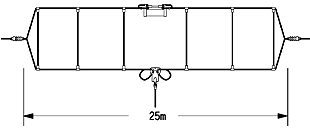   Doble dipolo de 2-30 MHz   Pot. máxima: 150W   Con 30m de cable 5D-2V
y conector PL-259   25 mts.   3,10 Kgr. (sin cable)<!-- MakeFullWidth0 --><!-- MakeFullWidth1 --><!-- MakeFullWidth2 --><!-- MakeFullWidth3 --><!-- MakeFullWidth4 --><!-- MakeFullWidth5 --><!-- MakeFullWidth6 --><!-- MakeFullWidth7 --><!-- MakeFullWidth8 --><!-- MakeFullWidth9 --><!-- MakeFullWidth10 --><!-- MakeFullWidth11 --><!-- MakeFullWidth12 --><!-- MakeFullWidth13 --><!-- MakeFullWidth14 --><!-- MakeFullWidth15 --><!-- MakeFullWidth16 --><!-- MakeFullWidth17 --><!-- MakeFullWidth18 --><!-- MakeFullWidth19 -->QRV en todas las bandas, sin restricción de espacio... la antena BB-6W tiene una longitud total de 6.7m con una potencia maxima aplicable de 250 W. PEP. La ROE tiene en cada banda 3 MHz de ancho de banda, dependiendo cada una, está alrededor de los 2:1 o mejor aun. En algunas bandas necesita un simple acoplador de antenas, incluso los incluidos en muchos de los transceptores actuales. La BB-6W es una antena de onda larga, con lo que es optima para recepción fuera de bandas de Radioaficionados. Una simple instalacion, sin necesidad de ajustes. Incluso no necesita radiales.Lleva conector PL y solo pesa 0,8 kg.Datos TécnicosFrecuencia: 2 a 30MHz Max. potencia aplicable: 250W Impedancia: 50 ohms ROE: menos de 2:1 Longitud: Aprox. 6.7m Peso: 0.8 kg Conector: PL Tipo: Dipolo<!-- MakeFullWidth0 --><!-- MakeFullWidth1 --><!-- MakeFullWidth2 --><!-- MakeFullWidth3 --><!-- MakeFullWidth4 --><!-- MakeFullWidth5 --><!-- MakeFullWidth6 --><!-- MakeFullWidth7 --><!-- MakeFullWidth8 --><!-- MakeFullWidth9 --><!-- MakeFullWidth10 --><!-- MakeFullWidth11 --><!-- MakeFullWidth12 --><!-- MakeFullWidth13 --><!-- MakeFullWidth14 --><!-- MakeFullWidth15 --><!-- MakeFullWidth16 --><!-- MakeFullWidth17 --><!-- MakeFullWidth18 --><!-- MakeFullWidth19 -->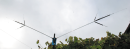 7/14/21/28/50MHz(40m/20m/15m/10m/6m )
DIPOLO RIGIDO CON TRAMPAS EN VPotencia máxima 150W(SSB)(7/14MHz),220W(SSB)(21/28/50MHz) Impedancia:50ohms ROE:Menos de 1.5:1(Dentro de la frecuencia resonante) Longitud :4.0m Peso:1.95kg Diámetro de mástil aceptado montaje:entre 25mm y 62mm Conector:Pl hembra Tipo:Dipolo con bobinas resonantes<!-- MakeFullWidth0 --><!-- MakeFullWidth1 --><!-- MakeFullWidth2 --><!-- MakeFullWidth3 --><!-- MakeFullWidth4 --><!-- MakeFullWidth5 --><!-- MakeFullWidth6 --><!-- MakeFullWidth7 --><!-- MakeFullWidth8 --><!-- MakeFullWidth9 --><!-- MakeFullWidth10 --><!-- MakeFullWidth11 --><!-- MakeFullWidth12 --><!-- MakeFullWidth13 --><!-- MakeFullWidth14 --><!-- MakeFullWidth15 --><!-- MakeFullWidth16 --><!-- MakeFullWidth17 --><!-- MakeFullWidth18 --><!-- MakeFullWidth19 -->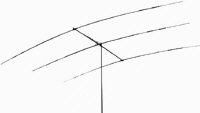 Ampliar imágenAntena 10/15/20 3 elementos Boom 3,7m radio giro 4,4mCaracterísticas:
Ganancia: 5.8 dBd (avg).
F/B Ratio: 25 dB (avg.).
Max Power: 600 Watts PEP.
Boom Longitud: 12 Pies = 3,65mts
Longitud Elementos: 9 mts. aprox.
Radio de giro: 5 mts.aprox.
Diámetro de mástil: 3 a 5 cms. aprox.
Superfície de área contra viento: 0,30 mts cuadrados.
Peso neto: 9 Kilos.
Resistencia al viento: 128 Kms/hr.
Este producto sobrepasa 1 metro de longitud embalado. Serán añadidos 10€ de recargo adicionales de suplemento de transporte.
Manual de instrucciones<!-- MakeFullWidth0 --><!-- MakeFullWidth1 --><!-- MakeFullWidth2 --><!-- MakeFullWidth3 --><!-- MakeFullWidth4 --><!-- MakeFullWidth5 --><!-- MakeFullWidth6 --><!-- MakeFullWidth7 --><!-- MakeFullWidth8 --><!-- MakeFullWidth9 --><!-- MakeFullWidth10 --><!-- MakeFullWidth11 --><!-- MakeFullWidth12 --><!-- MakeFullWidth13 --><!-- MakeFullWidth14 --><!-- MakeFullWidth15 --><!-- MakeFullWidth16 --><!-- MakeFullWidth17 --><!-- MakeFullWidth18 --><!-- MakeFullWidth19 -->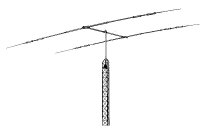 Ampliar imágenAntena 10/15/20 2 elementos Boom 1.8m radio giro 4.4mElementos: 2 
Max. Potencia: 1.5KW (PEP) 
Ganancia: 3.4 dBd (av) 
F/B: 15-20dB (av) 
VSWR: 1.2:1 
Boom: 1.83m 
Elemento de mayor longitud: 8.33m 
Radio de giro: 4.54m 
Medida del Mastil: 32 - 50.8 mm 
Fuerza del viento Max.: 128 kms/hr. 
Peso: 4.1kg 
Herrajes de Acero Inox.
Este producto sobrepasa 1 metro de longitud embalado. Serán añadidos 10€ de recargo adicionales de suplemento de transporte.
Manual de instrucciones<!-- MakeFullWidth0 --><!-- MakeFullWidth1 --><!-- MakeFullWidth2 --><!-- MakeFullWidth3 --><!-- MakeFullWidth4 --><!-- MakeFullWidth5 --><!-- MakeFullWidth6 --><!-- MakeFullWidth7 --><!-- MakeFullWidth8 --><!-- MakeFullWidth9 --><!-- MakeFullWidth10 --><!-- MakeFullWidth11 --><!-- MakeFullWidth12 --><!-- MakeFullWidth13 --><!-- MakeFullWidth14 --><!-- MakeFullWidth15 --><!-- MakeFullWidth16 --><!-- MakeFullWidth17 --><!-- MakeFullWidth18 --><!-- MakeFullWidth19 -->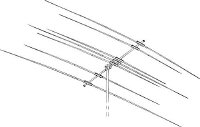 Ampliar imágenAntena 7 elem. 12/17 Boom 4,3m radio giro 4,9mElementos: 7
Max. Potencia: 1.5kW (PEP)
Ganancia: 5.8 dBd (av)
F/B: 25dB (av)
VSWR: 1.2:1
Boom: 4.26m
Elemento de mayor longitud: 9 mts
Radio de giro: 4.9m
Medida del Mastil: 38.1 - 63.5mm
Fuerza del viento Max.: 128 kms/hr
Peso: 18.1kg
Herrajes de Acero Inox.
Este producto sobrepasa 1 metro de longitud embalado. Serán añadidos 20€ de recargo adicionales de suplemento de transporte
.Manual de instrucciones<!-- MakeFullWidth0 --><!-- MakeFullWidth1 --><!-- MakeFullWidth2 --><!-- MakeFullWidth3 --><!-- MakeFullWidth4 --><!-- MakeFullWidth5 --><!-- MakeFullWidth6 --><!-- MakeFullWidth7 --><!-- MakeFullWidth8 --><!-- MakeFullWidth9 --><!-- MakeFullWidth10 --><!-- MakeFullWidth11 --><!-- MakeFullWidth12 --><!-- MakeFullWidth13 --><!-- MakeFullWidth14 --><!-- MakeFullWidth15 --><!-- MakeFullWidth16 --><!-- MakeFullWidth17 --><!-- MakeFullWidth18 --><!-- MakeFullWidth19 -->Ampliar imágenAntena 10/15/20 3 elementos Boom 4,3m radio giro 4,7mElementos: 3
Max. Potencia: 1.5KW (PEP)
Ganancia: 5.8 dBd (av)
F/B: 25dB (av)
VSWR: 1.2:1
Boom: 4.30m
Elemento de mayor longitud: 8.39m
Radio de giro: 4.70m
Medida del Mastil: 32 - 50.8 mm
Fuerza del viento Max.: 152 KmS/Hr.
Peso: 7.7kg
Herrajes de Acero Inox.
Este producto sobrepasa 1 metro de longitud embalado. Serán añadidos 20€ de recargo adicionales de suplemento de transporte
.Manual de instrucciones<!-- MakeFullWidth0 --><!-- MakeFullWidth1 --><!-- MakeFullWidth2 --><!-- MakeFullWidth3 --><!-- MakeFullWidth4 --><!-- MakeFullWidth5 --><!-- MakeFullWidth6 --><!-- MakeFullWidth7 --><!-- MakeFullWidth8 --><!-- MakeFullWidth9 --><!-- MakeFullWidth10 --><!-- MakeFullWidth11 --><!-- MakeFullWidth12 --><!-- MakeFullWidth13 --><!-- MakeFullWidth14 --><!-- MakeFullWidth15 --><!-- MakeFullWidth16 --><!-- MakeFullWidth17 --><!-- MakeFullWidth18 --><!-- MakeFullWidth19 -->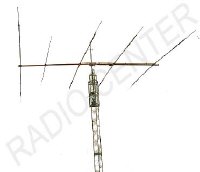 Ampliar imágenAntena 10/15/20 5 elementos Boom 5,8m radio giro 5,6m Elementos: 5
Max. Potencia: 1.5KW (PEP)
Ganancia: 6.1 dBd (av)
F/B: 20dB (av)
VSWR: 1.2:1
Boom: 5.80m
Elemento de mayor longitud: 9.60m
Radio de giro: 5.62m
Medida del Mastil: 38.1 - 63.5 mm
Fuerza del viento Max.: 160 Kms/hr
Peso: 12.7kg
Herrajes de Acero Inox.
Este producto sobrepasa 1 metro de longitud embalado. Serán añadidos 20€ de recargo adicionales de suplemento de transporte.
Manual de instrucciones<!-- MakeFullWidth0 --><!-- MakeFullWidth1 --><!-- MakeFullWidth2 --><!-- MakeFullWidth3 --><!-- MakeFullWidth4 --><!-- MakeFullWidth5 --><!-- MakeFullWidth6 --><!-- MakeFullWidth7 --><!-- MakeFullWidth8 --><!-- MakeFullWidth9 --><!-- MakeFullWidth10 --><!-- MakeFullWidth11 --><!-- MakeFullWidth12 --><!-- MakeFullWidth13 --><!-- MakeFullWidth14 --><!-- MakeFullWidth15 --><!-- MakeFullWidth16 --><!-- MakeFullWidth17 --><!-- MakeFullWidth18 --><!-- MakeFullWidth19 -->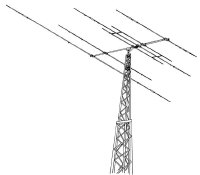 Ampliar imágenAntena 10/15/20 4 elementos Boom 4,3m radio giro 5,3mElementos: 4
Max. Potencia: 1.5KW (PEP)
Ganancia: 5.9 dBd (av)
F/B: 25dB (av)
VSWR: 1.2:1
Boom: 4.3m
Elemento de mayor longitud: 9.6m
Radio de giro: 5.3m
Medida del Mastil: 32 - 50.8 mm
Fuerza del viento Max.: 160 Kms/hr
Peso: 20.4kg
Herrajes de Acero Inox
Este producto sobrepasa 1 metro de longitud embalado. Serán añadidos 20€ de recargo adicionales de suplemento de transporte.
Manual de instrucciones<!-- MakeFullWidth0 --><!-- MakeFullWidth1 --><!-- MakeFullWidth2 --><!-- MakeFullWidth3 --><!-- MakeFullWidth4 --><!-- MakeFullWidth5 --><!-- MakeFullWidth6 --><!-- MakeFullWidth7 --><!-- MakeFullWidth8 --><!-- MakeFullWidth9 --><!-- MakeFullWidth10 --><!-- MakeFullWidth11 --><!-- MakeFullWidth12 --><!-- MakeFullWidth13 --><!-- MakeFullWidth14 --><!-- MakeFullWidth15 --><!-- MakeFullWidth16 --><!-- MakeFullWidth17 --><!-- MakeFullWidth18 --><!-- MakeFullWidth19 -->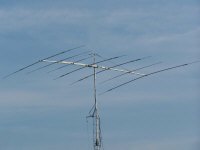 Ampliar imágenAntena 7 elem 10/15/20 Bomm 7,3 radio giro 6,1mElementos: 7
Max. Potencia: 1.5Kw (PEP)
Ganancia: 6.1 dBd (av)
F/B: 20dB (av)
VSWR: 1.2:1
Boom: 5.8m
Elemento de mayor longitud: 9.6m
Radio de giro: 5.7m
Medida del Mastil: 32 - 50.8 mm
Fuerza del viento Max.: 160 Kms/hr
Peso: 34 kgs
Herrajes de Acero Inox.
Este producto sobrepasa 1 metro de longitud embalado. Serán añadidos 20€ de recargo adicionales de suplemento de transporte.
Manual de instrucciones<!-- MakeFullWidth0 --><!-- MakeFullWidth1 --><!-- MakeFullWidth2 --><!-- MakeFullWidth3 --><!-- MakeFullWidth4 --><!-- MakeFullWidth5 --><!-- MakeFullWidth6 --><!-- MakeFullWidth7 --><!-- MakeFullWidth8 --><!-- MakeFullWidth9 --><!-- MakeFullWidth10 --><!-- MakeFullWidth11 --><!-- MakeFullWidth12 --><!-- MakeFullWidth13 --><!-- MakeFullWidth14 --><!-- MakeFullWidth15 --><!-- MakeFullWidth16 --><!-- MakeFullWidth17 --><!-- MakeFullWidth18 --><!-- MakeFullWidth19 -->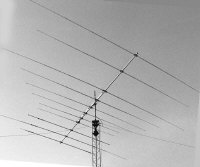 Ampliar imágenAntena 11 elem 5 bandas Bomm 7.3m radio giro 6.7mElementos: 11
Max. Potencia: 4Kw (PEP)
Ganancia: 7.0dBd (av)
F/B: 27dB (av)
VSWR: 1.2:1
Boom: 7.32m
Elemento de mayor longitud: 11.38m
Radio de giro: 6.7m
Medida del Mastil: 32 - 50.8 mm
Fuerza del viento Max.: 160 Kms/hr
Peso: 40kg
Herrajes de Acero Inox.
Este producto sobrepasa 1 metro de longitud embalado. Serán añadidos 20€ de recargo adicionales de suplemento de transporte
.Manual de instrucciones<!-- MakeFullWidth0 --><!-- MakeFullWidth1 --><!-- MakeFullWidth2 --><!-- MakeFullWidth3 --><!-- MakeFullWidth4 --><!-- MakeFullWidth5 --><!-- MakeFullWidth6 --><!-- MakeFullWidth7 --><!-- MakeFullWidth8 --><!-- MakeFullWidth9 --><!-- MakeFullWidth10 --><!-- MakeFullWidth11 --><!-- MakeFullWidth12 --><!-- MakeFullWidth13 --><!-- MakeFullWidth14 --><!-- MakeFullWidth15 --><!-- MakeFullWidth16 --><!-- MakeFullWidth17 --><!-- MakeFullWidth18 --><!-- MakeFullWidth19 -->Antena Vertical 4 bandas 10,15,20,40 5.40 mts de altura, 4 kg 1500W pep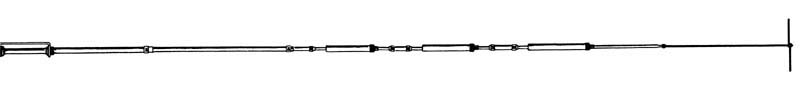 Potencia: 1500W PEP
Ganancia: 3dBi nominal
VSWR: < 1.5:1
Angulo Vertical: 16 grados
Angulo Horizontal: 360 grados
Conector: SO-239
Medida del Mastil : 38.1-41.275mm
Fuerza del viento Max.: 128 kms/hr
Longitud: 5.5m
Peso: 4kg
Este producto sobrepasa 1 metro de longitud embalado. Serán añadidos 7€ de recargo adicionales de suplemento de transporte
.Manual de instrucciones<!-- MakeFullWidth0 --><!-- MakeFullWidth1 --><!-- MakeFullWidth2 --><!-- MakeFullWidth3 --><!-- MakeFullWidth4 --><!-- MakeFullWidth5 --><!-- MakeFullWidth6 --><!-- MakeFullWidth7 --><!-- MakeFullWidth8 --><!-- MakeFullWidth9 --><!-- MakeFullWidth10 --><!-- MakeFullWidth11 --><!-- MakeFullWidth12 --><!-- MakeFullWidth13 --><!-- MakeFullWidth14 --><!-- MakeFullWidth15 --><!-- MakeFullWidth16 --><!-- MakeFullWidth17 --><!-- MakeFullWidth18 --><!-- MakeFullWidth19 -->Antena Vertical 6 bandas 6,10,12,15,17,20 6.7mtsde altura , 1.5Kw sin radiales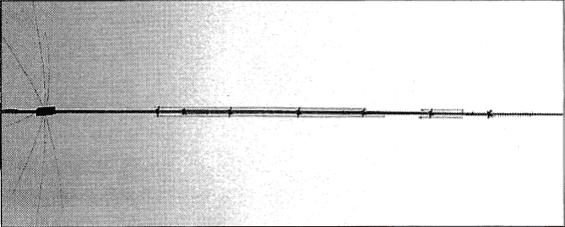 Potencia: 1500W PEP
Ganancia: 3dBi nominal
VSWR: < 1.5:1
Angulo Horizontal: 360 gradosConector: SO-239
Fuerza del viento Max.: 128 km/hr
Longitud: 7,01m
Peso: 5.44kg
Este producto sobrepasa 1 metro de longitud embalado. Serán añadidos 7€ de recargo adicionales de suplemento de transporte
.Manual de instrucciones<!-- MakeFullWidth0 --><!-- MakeFullWidth1 --><!-- MakeFullWidth2 --><!-- MakeFullWidth3 --><!-- MakeFullWidth4 --><!-- MakeFullWidth5 --><!-- MakeFullWidth6 --><!-- MakeFullWidth7 --><!-- MakeFullWidth8 --><!-- MakeFullWidth9 --><!-- MakeFullWidth10 --><!-- MakeFullWidth11 --><!-- MakeFullWidth12 --><!-- MakeFullWidth13 --><!-- MakeFullWidth14 --><!-- MakeFullWidth15 --><!-- MakeFullWidth16 --><!-- MakeFullWidth17 --><!-- MakeFullWidth18 --><!-- MakeFullWidth19 -->Antena Vertical 8 bandas 6,10,12,15,17,20 ,30, 40 7,66 mts de altura, 1.5Kw sin radiales
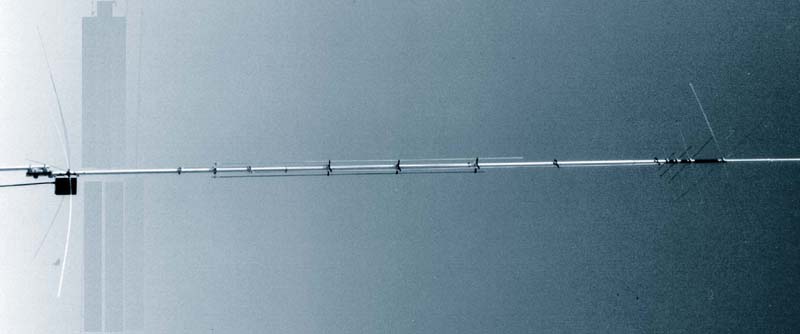 Potencia: 1500W PEP
Ganancia: 3dBi nominal
VSWR: < 1.5:1
Angulo Vertical: 16 grados
Angulo Horizontal: 360 grados
Conector: SO-239
Fuerza del viento Max.: 128 kms/Hr
Longitud: 7.87m
Peso: 9.9kg
Este producto sobrepasa 1 metro de longitud embalado. Serán añadidos 10€ de recargo adicionales de suplemento de transporte.
Manual de instrucciones